「気象データ・ハッカソン」の開催について１．趣旨・目的・公開されている気象データ及び他のデータを組み合わせて活用することにより、新たなサービスに関するアイデアを得て、試作品を開発することで、広くオープンデータの意義や可能性を世の中にPRする。２．主催者①主催：オープンデータ流通推進コンソーシアム②後援：総務省、国際大学GLOCOM、Hack For Japan③協力：気象庁３．開催方法（１）アイデアソン（オンライン開催）①期間：2012年11月上旬～11月末頃②開催方法：Facebook上に専用グループ（公開）を設け、既存の気象データの活用方法やデータの取得方法等について議論③参加者：自由（ただし、Facebook利用者に限られる）④参加費：無料⑤広報方法：コンソーシアムウェブサイトで広報・募集するほか、Hack For Japanなどの技術者グループに紹介（２）ハッカソン（リアル開催）①開催日：2012年12月1日（土）13：00～19：00②開催場所：三菱総研内会議室③参加人数：20～30名程度（特に上限なし）④参加費：無料⑤実施内容：アイデアソンで出た意見、アイデアなどをもとに、４～6個程度のテーマを決めてチームに分かれ、具体的なアプリを開発。最後に開発成果を紹介し意見交換。様子は開催後、コンソーシアムウェブサイトで公開。⑥当日のプログラム（案）13：00～13：10：開催趣旨及び進め方の説明（主催者）13：10～13：30：参加者自己紹介13：30～13：45：気象データの紹介（気象庁）13：45～14：15：テーマ提案者による説明（４～６名程度）14：15～14：30：チーム分け14：30～18：00：アイデア具体化、アプリ開発（適宜、休憩）18：00～19：00：各チームによるプレゼン及び意見交換（説明５～７分、意見交換５～７分）⑦その他：・飲み物等は各自持ち込み可。事務局でも用意（人数分×２の飲み物など）。・終了後、懇親会（費用各自負担）を開催。以　上参考：気象データの例表　気象庁のウェブサイトで公開されているデータの例（http://www.jma.go.jp/）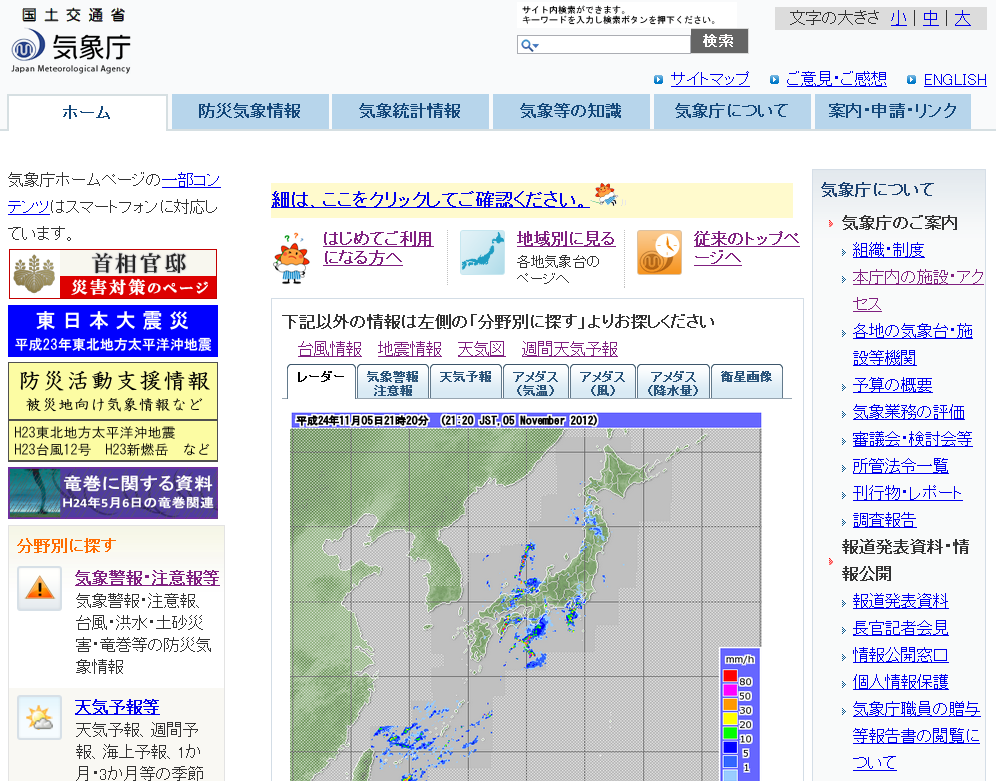 図　気象庁ホームページhttp://www.jma.go.jp/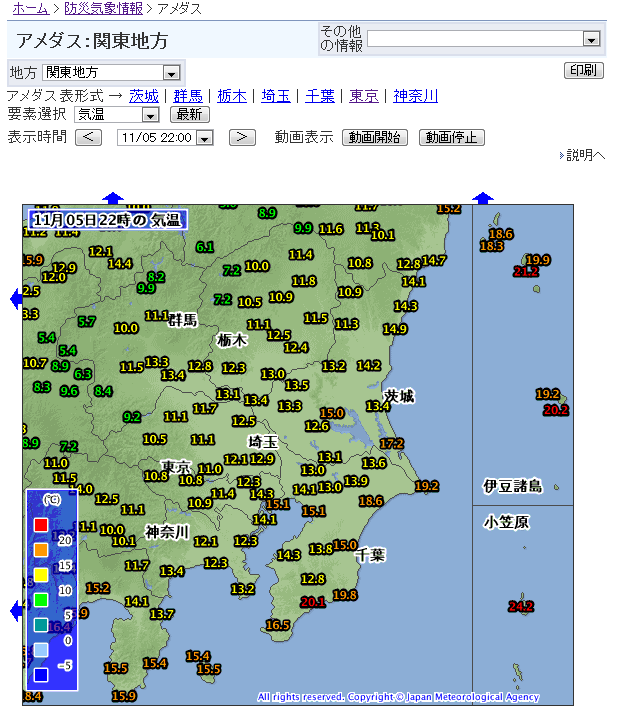 図　アメダス情報（地図形式）http://www.jma.go.jp/jp/amedas/206.html?elementCode=2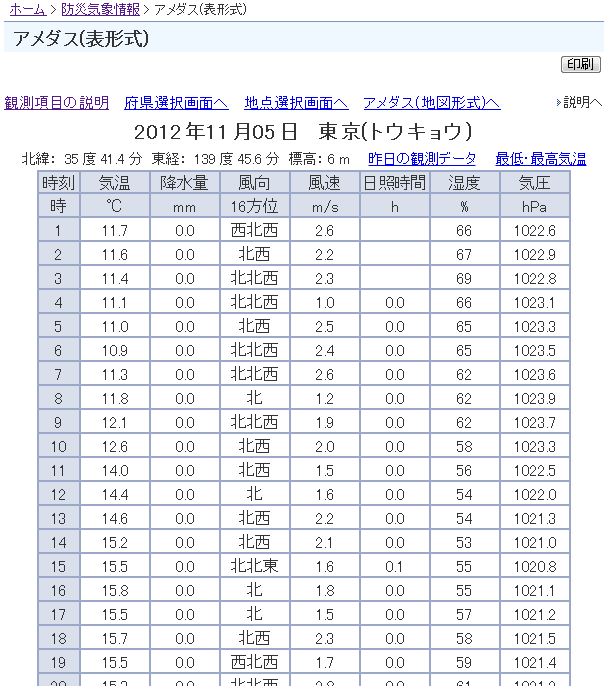 図　アメダス情報（表形式）http://www.jma.go.jp/jp/amedas_h/today-44132.html?areaCode=000&groupCode=30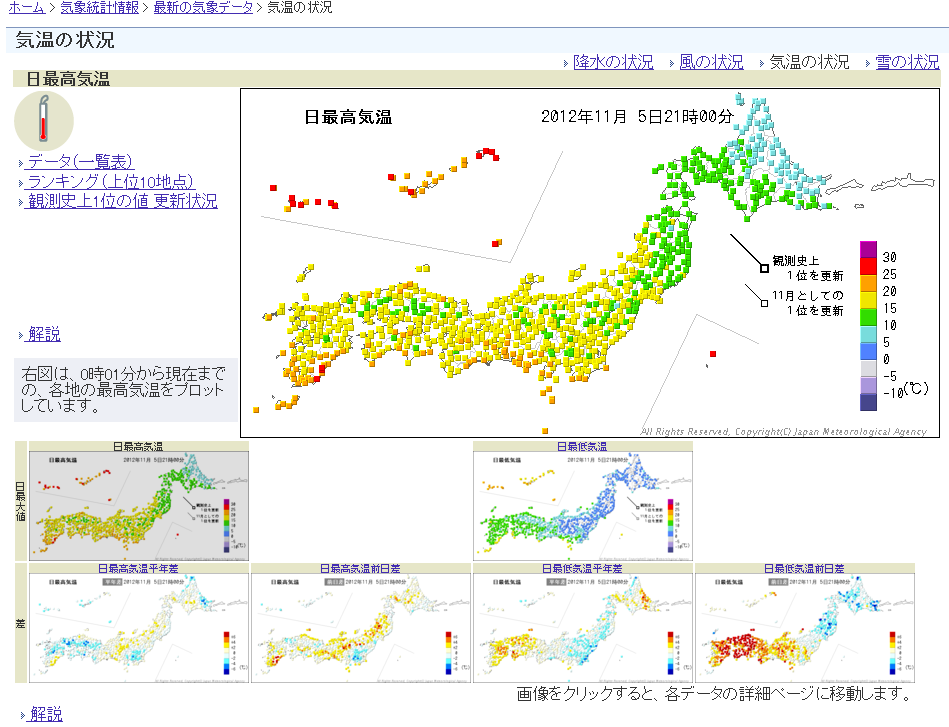 図　気温の状況（地図形式）http://www.data.jma.go.jp/obd/stats/data/mdrr/tem_rct/index_mxtem.html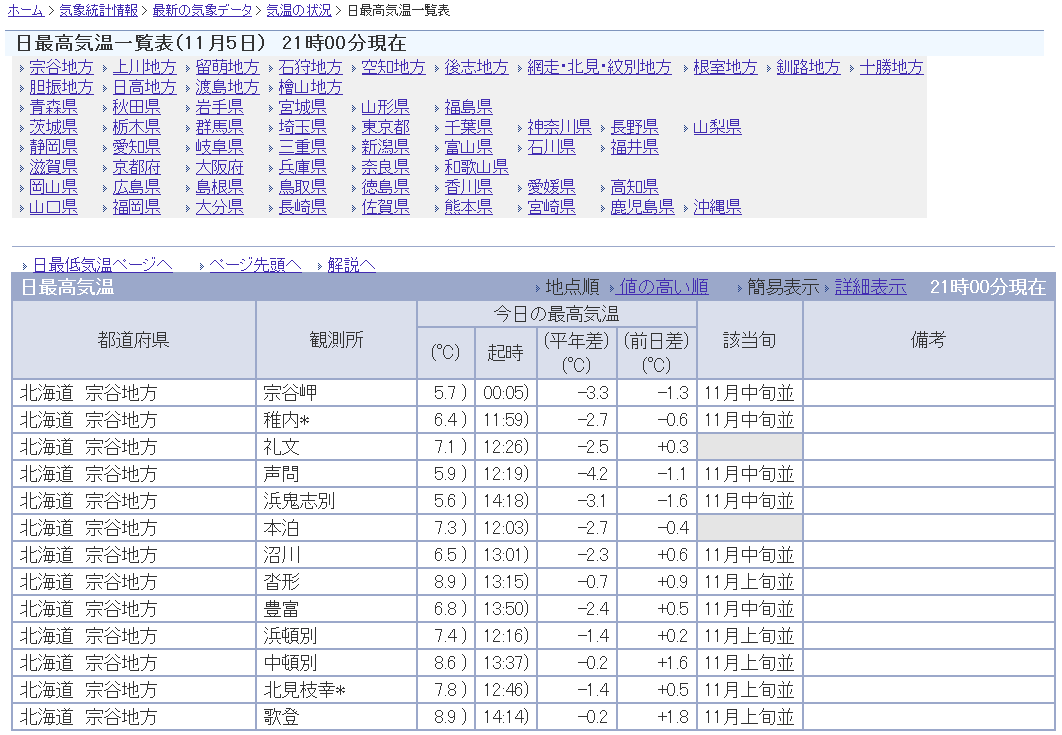 図　気温の状況（一覧表）http://www.data.jma.go.jp/obd/stats/data/mdrr/tem_rct/alltable/mxtemsad00.html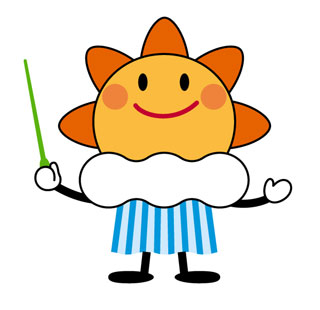 図　気象庁マスコットキャラクター“はれるん”http://www.jma.go.jp/jma/kishou/info/harerun.html項目項目内容防災気象情報気象警報・注意報等・気象警報・注意報・気象情報・海上警報・台風情報・洪水予報・土砂災害警戒情報・竜巻注意情報防災気象情報地震・津波・火山関連・津波警報・注意報、津波情報、津波予報・地震情報・東海地震関連情報・噴火警報・予報防災気象情報天気予報等・天気予報・週間天気予報・海上予報・季節予報・異常天候早期警戒情報・天気分布予報・地域時系列予報・解析雨量・降水短時間予報防災気象情報レーダー・アメダス等・天気図・レーダー・ナウキャスト(降水・雷・竜巻)・気象衛星・アメダス　地図形式・アメダス　表形式・空港の気象・ウィンドプロファイラ（上空の風）・黄砂情報　実況図・黄砂情報　予測図・紫外線情報防災気象情報海洋関連・潮位観測情報・波浪観測情報気象統計情報最新の気象データ今日の最高・最低気温、２４時間降水量、史上１位の更新状況などの最新の気象データがご覧になれます。気象統計情報過去の気象データ検索気温や雨などの観測データが検索できます。気象統計情報過去の地域平均気象データ検索北日本、東日本、西日本、沖縄・奄美や、北海道地方、東北地方、北陸地方、関東甲信地方、東海地方、近畿地方、中国地方、四国地方、九州北部地方、九州南部・奄美地方、沖縄地方などの地域で平均した気象データ（平年値に対する比）を見ることができます。気象統計情報天気予報・台風日々の天気図、過去の台風の資料があります。気象統計情報竜巻等の突風データベース竜巻およびダウンバーストなどの突風事例を収録しています。気象統計情報地震・津波地震・津波の各種資料があります。気象統計情報火山火山に関する資料があります。気象統計情報地球環境・気候地球環境・気候に関する資料があります。気象統計情報海洋の健康診断表（海洋の総合情報）海洋に関する資料があります気象等の知識各種解説など各種解説など